Корпоративные сумки (эко сумки - шопперы)Ткань сумки: 100% хлопок, с хорошей плотностью ткани (согласно утвержденному цвету в ходе подготовки макета)Наличие замка или защёлки – необязательно, но является преимуществомНанесение логотипа в 2 цвета: бирюзовый или желтыйРазмер нанесения изображения с лицевой стороны шоппера: (строго по эскизу на область, площадью около 25 см на 30 см)Размеры сумки: ширина-35см, высота-40см, длина ручек-65-70см.Вшитые ручкиНанесение изображений должно быть однородным, гладкимНанесенное изображение при стирке не должны красить ткань и отходить от ткани Нанесение изображений должно быть нанесено строго по эскизуНа изделии не должны быть различного рода пятна и загрязнения Цвета должны соответствовать выбранным цветам Заказчика  Утверждение материала в ходе оценки конкурной заявкиШвы должны быть ровными Каждая сумка должна быть упакована в целлофановый пакет *Дополнительные условия:После заключения договора вся поставляемая продукция должна соответствовать требованиям указанных в техническом задании.При наличии брака весь тираж будет возвращен Поставщику.Вся продукция должна быть поставлена на склад Заказчика по адресу: г.Бишкек, ул.Тоголок Молдо 54а, подвал.Предоставить образцы продукции на момент оценки конкурсной заявки на предмет проверки на соответствие Техническому заданию. В случае не предоставления образцов в установленный срок заявка участника будет отклонена.Победитель будет определен при соответствии квалификационным требованиям и техническому заданию, а также при наименьшей оцененной стоимости.Срок поставки – до 1 декабря 2021г.Необходимо предоставить стоимость на тиражи: 800 шт, 1000 шт., 1200 шт.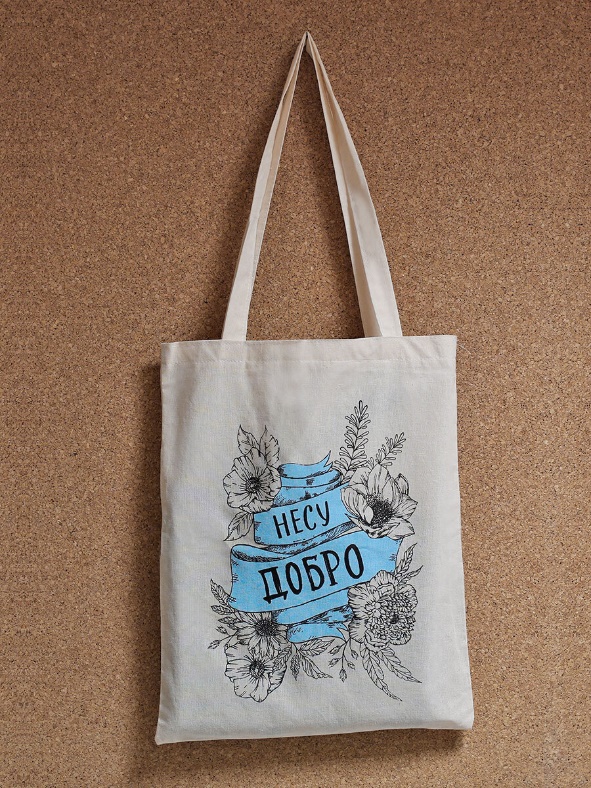 